動畜系鄭富元老師招募學海築夢「丹麥肉品加工海外實習計畫」學員說明會~2月19日(一)16:30 AS106*聯絡方式：#6381 張迪鈞同學*歡迎有興趣的同學(三年級升四年級或在學碩士生優先)報名*說明會時間：2月19日(星期一)16:30*說明會地點：動畜系AS106實驗室舉行(如有變動，則會Email通知)實習地點：丹麥羅斯基勒(Roskilde)ZBC肉品學校實習的方式：四週的肉品加工實習課程，包含屠宰、分切、加工製作與肉品衛生實習期間：預計114年1月至2月期間，約32天。說明會報名方式：欲參加本說明會請線上填寫報名資料:報名連結:  https://docs.google.com/forms/d/1n8B07zv1MRe3-xHZee35FsWAZzGj9iRgEcPKxDZ_J7o/edit 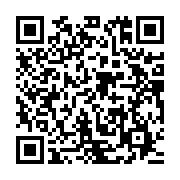 計畫申請時間：報名表繳交期限113年2月21日。113年度『學海築夢-丹麥肉品加工海外實習計畫』申請表必須有父母同意且簽字才可以報名參加，請務必詳實填寫每項資料，資料缺失或錯誤均會造成個人申請本計畫的權益嚴重受損，本資料內容僅限於113年度學海築夢申請之用，絕對不會釋出予任何第三人或移作他用。個人基本資料個人基本資料個人基本資料個人基本資料個人基本資料個人基本資料中文姓名性別□男   □女請附兩吋半身照身份證字號西元出生年/月/日請附兩吋半身照家裡電話手機請附兩吋半身照護照號碼如尚無護照，寫無如尚無護照，寫無護照有效日期請附兩吋半身照通訊地址請附兩吋半身照戶籍地址請附兩吋半身照電子郵件Line ID語言證明文件□多益 □托福 □全民英檢 □其他□多益 □托福 □全民英檢 □其他□多益 □托福 □全民英檢 □其他語言成績     分是否為新住民□否 □是，國籍(父)     (母)   □否 □是，國籍(父)     (母)   □否 □是，國籍(父)     (母)   大學英文     分是否為原住民□否 □是，族別(父)     (母)   □否 □是，族別(父)     (母)   □否 □是，族別(父)     (母)   112學業成績     分緊急聯絡人姓名：姓名：關係：電話：手機：電話：手機：學員身份學校：國立屏東科技大學          □學士班 □碩士班 □博士班系所：               年級：          學號：學校：國立屏東科技大學          □學士班 □碩士班 □博士班系所：               年級：          學號：學校：國立屏東科技大學          □學士班 □碩士班 □博士班系所：               年級：          學號：學校：國立屏東科技大學          □學士班 □碩士班 □博士班系所：               年級：          學號：學校：國立屏東科技大學          □學士班 □碩士班 □博士班系所：               年級：          學號：銀行/郵局名稱：         分行：名稱：         分行：名稱：         分行：帳號：帳號：說明請務必謹慎考慮報名參加本計畫之可行性，並確實獲得家長簽字同意，如獲錄取後，不可藉口任何理由退出，且須積極配合本計畫規定的工作與行程。報名時，請提供語言證明文件(如：多益成績單影本)、英文版112學期成績單影本(教務處申請)、英文版履歷與自傳等，以供審核。獲錄取之同學，須靜待教育部最後核定後，才能確定是否能成行，預計日期是114年1月至2月，詳細內容會在各說明會中解釋，敬請期待。請務必謹慎考慮報名參加本計畫之可行性，並確實獲得家長簽字同意，如獲錄取後，不可藉口任何理由退出，且須積極配合本計畫規定的工作與行程。報名時，請提供語言證明文件(如：多益成績單影本)、英文版112學期成績單影本(教務處申請)、英文版履歷與自傳等，以供審核。獲錄取之同學，須靜待教育部最後核定後，才能確定是否能成行，預計日期是114年1月至2月，詳細內容會在各說明會中解釋，敬請期待。請務必謹慎考慮報名參加本計畫之可行性，並確實獲得家長簽字同意，如獲錄取後，不可藉口任何理由退出，且須積極配合本計畫規定的工作與行程。報名時，請提供語言證明文件(如：多益成績單影本)、英文版112學期成績單影本(教務處申請)、英文版履歷與自傳等，以供審核。獲錄取之同學，須靜待教育部最後核定後，才能確定是否能成行，預計日期是114年1月至2月，詳細內容會在各說明會中解釋，敬請期待。請務必謹慎考慮報名參加本計畫之可行性，並確實獲得家長簽字同意，如獲錄取後，不可藉口任何理由退出，且須積極配合本計畫規定的工作與行程。報名時，請提供語言證明文件(如：多益成績單影本)、英文版112學期成績單影本(教務處申請)、英文版履歷與自傳等，以供審核。獲錄取之同學，須靜待教育部最後核定後，才能確定是否能成行，預計日期是114年1月至2月，詳細內容會在各說明會中解釋，敬請期待。請務必謹慎考慮報名參加本計畫之可行性，並確實獲得家長簽字同意，如獲錄取後，不可藉口任何理由退出，且須積極配合本計畫規定的工作與行程。報名時，請提供語言證明文件(如：多益成績單影本)、英文版112學期成績單影本(教務處申請)、英文版履歷與自傳等，以供審核。獲錄取之同學，須靜待教育部最後核定後，才能確定是否能成行，預計日期是114年1月至2月，詳細內容會在各說明會中解釋，敬請期待。家長同意簽字關係：聯絡電話：聯絡電話：簽名：簽名：家長同意簽字關係：聯絡電話：聯絡電話：簽名：簽名：審查結果